Муниципальное бюджетное общеобразовательное учреждение города Костромы«Средняя общеобразовательная школа № 30»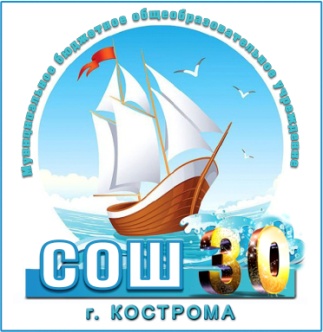 Информация о режиме приема документов в первый класс    Прием документов  в первый класс осуществляется  с 01.04. 2021 года по следующему графику:с помощью электронной очереди с  01.04.2021 года с помощью Оператора  учреждения  01.04.2021 годадалее по графикуОтветственный за прием документов по школе: учитель начальных классов  Тишинкова Наталья Владимировна ( апрель – июнь 2021 года)Ответственный за прием документов по школе: педагог-психолог Зимина Виктория Дмитриевна( июль-август 2021 года ) рабочий телефон:  31-14-66месяцДни приема документовВремя приема документовМесто приема документовапрель Вторник Четверг17.00 – 19.00Каб. № 10 ( основное здание)май - июньВторник17.00 – 19.00Каб. № 10 ( основное здание)Июль -августВторник 6,  20.07. 2021 г3,17,31.08. 202117.00 – 19.00Каб. № 10 ( основное здание)